.Allow 12 bars intro. Begin on the word "haunt" form the sentence "You can haunt any house by yourself". All lyrics are set at 109 BPM. The instrumental section (5th and 6th repetitions) is faster at 117 BPM. Please observe slowing down during the last four beats in that section before the lyrics kick in once more for a further 4 repetitions. Restart on the word "get" from the sentence "you can get very old by yourself"ROCK LEFT, HOLD, ROCK RIGHT, ROCK LEFT. ROCK FORWARD, HOLD, ROCK FORWARD, ROCK BACK¼ TURN LEFT, HOLD, ROCK RIGHT, ROCK LEFT. ROCK FORWARD, HOLD, ROCK FORWARD, ROCK BACKROCK BACK, HOLD, SLIDE BACK, TOGETHER. SLIDE FORWARD, HOLD, ROCK LEFT, TOGETHER¼ TURN LEFT, HOLD, ROCK RIGHT, TOGETHER. SLIDE BACK, HOLD, ROCK LEFT, TOGETHERREPEATT T T T (L/P)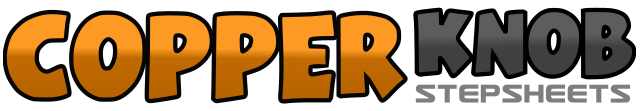 .......Count:32Wall:2Level:Improver line/partner dance.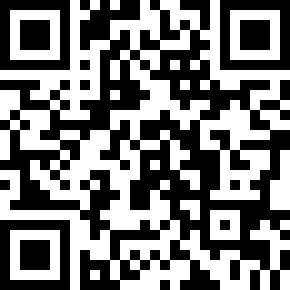 Choreographer:Chris Peel (UK)Chris Peel (UK)Chris Peel (UK)Chris Peel (UK)Chris Peel (UK).Music:Takes Two To Tango - Raul MaloTakes Two To Tango - Raul MaloTakes Two To Tango - Raul MaloTakes Two To Tango - Raul MaloTakes Two To Tango - Raul Malo........1-4Rock left to side, hold, rock weight onto right, rock weight onto left5-8Rock right forward, hold, rock left forward, rock weight back onto right9-12Step ¼ turn left, hold, rock right to side, rock weight onto left13-16Rock right forward, hold, rock left forward, rock weight back onto right17-20Rock left back, hold, slide right to step beside left, step left beside right21-24Slide right forward, hold, slide left to side, slide right to step beside left25-28Step ¼ turn, hold, rock right to side, slide left to step beside right29-32Slide right back, hold, slide left to side, slide right to step beside left